PENERIMAAN MAHASISWA BARU PROGRAM STUDI PENDIDIKAN PROFESI INSINYUR tahun 2019/2020PANDUAN BROSUR 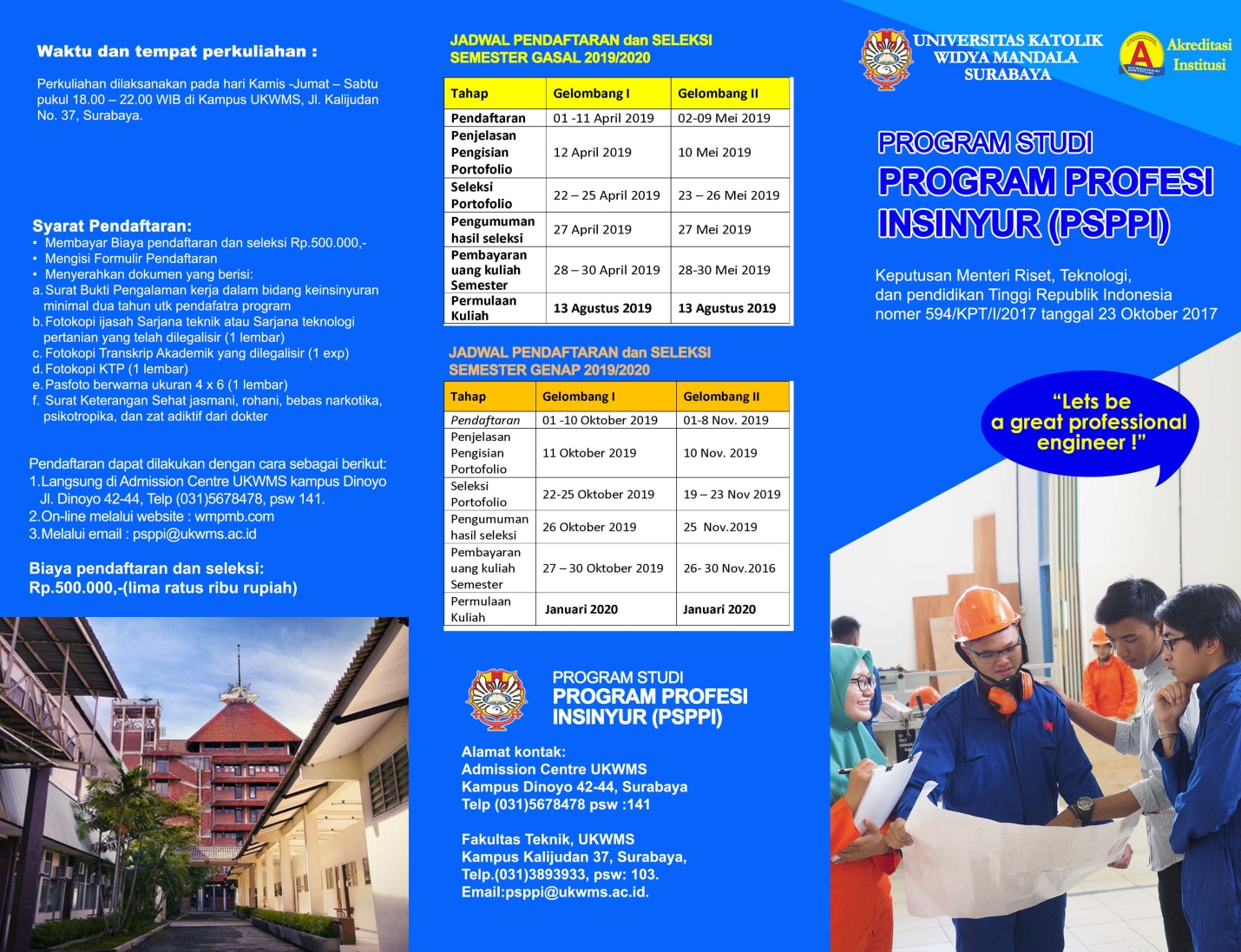 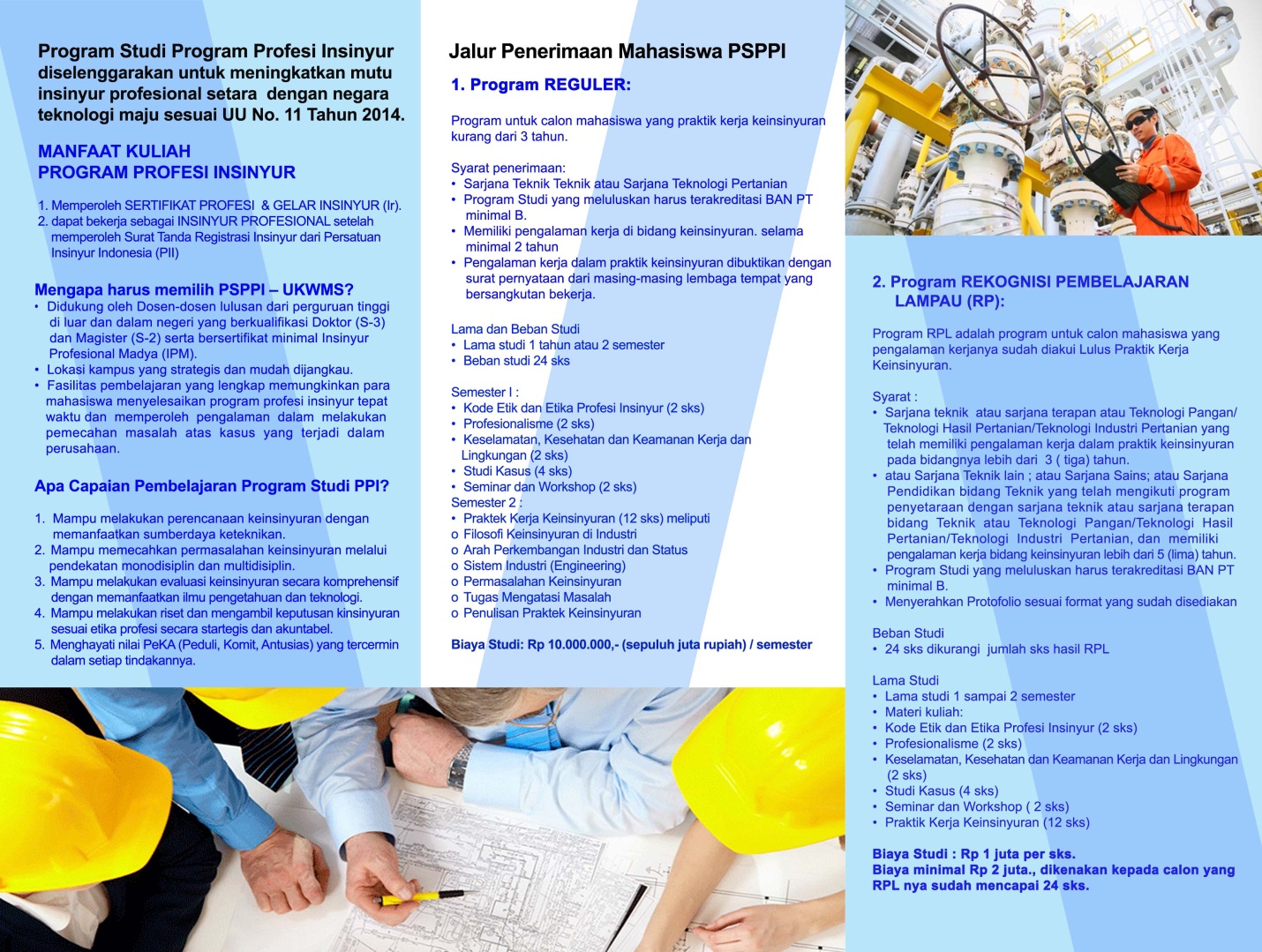 ALUR PENDAFTARAN  (TETAP)KONSENTRASI (TETAP)JADWAL PELAKSANAANJADWAL PENDAFTARAN dan SELEKSI SEMESTER GASAL 2019/2020JADWAL PENDAFTARAN dan SELEKSI SEMESTER GENAP 2019/2020BIAYAI.Program REGULER: Lama studi 2 semester Beban studi 24 sksBiaya Studi : Rp 10 juta per semester Program REKOGNISI PEMBELAJARAN LAMPAU (RPL):Beban Studi24 sks dikurangi  jumlah sks hasil RPLLama StudiLama studi 1 sampai 2 semesterBiaya Studi : Rp 1 juta per sks. Biaya minimal Rp 2 juta., dikenakan kepada calon yang RPL nya sudah mencapai 24 sks.PERSYARATAN1. Persyaratan pendaftaran:I.Program REGULER:Program untuk calon mahasiswa yang Praktik kerja keinsinyurannya kurang dari 3 tahun.Syarat penerimaan:Sarjana Teknik Teknik atau Sarjana Teknologi PertanianProgram Studi yang meluluskan harus terakreditasi BAN PT minimal B.Memiliki pengalaman kerja di bidang keinsinyuran. selama minimal 2 tahunPengalaman kerja dalam praktik keinsinyuran dibuktikan dengan surat pernyataan dari masing-masing lembaga tempat yang bersangkutan bekerja.Program REKOGNISI PEMBELAJARAN LAMPAU (RPL):Program RPL adalah program untuk calon mahasiswa yang pengalaman kerjanya sudah diakui /Lulus Praktik Kerja Keinsinyuran.Syarat :Sarjana teknik  atau sarjana terapan atau Teknologi Pangan/Teknologi Hasil Pertanian/Teknologi Industri Pertanian yang telah memiliki pengalaman kerja dalam praktik keinsinyuran pada bidangnya lebih dari  3 ( tiga) tahun.atau Sarjana Teknik lain ; atau Sarjana Sains; atau Sarjana Pendidikan bidang Teknik yang telah mengikuti program penyetaraan dengan sarjana teknik atau sarjana terapan bidang Teknik atau Teknologi Pangan/Teknologi Hasil Pertanian/Teknologi Industri Pertanian, dan memiliki pengalaman kerja bidang keinsinyuran lebih dari 5 (lima) tahun.Program Studi yang meluluskan harus terakreditasi BAN PT minimal B.Menyerahkan Protofolio sesuai format yang sudah disediakan  2. Persyaratan Administrasi:Peminat Program Profesi Insinyur melaksanakan pendaftaran secara online melalui wmpmb.com/ppi, dengan menyertakan dokumen-dokumen persyaratan administrasi sebagai berikut :1. Copy / hasil scan Ijazah S1 yang sudah dilegalisir .2. Copy / hasil scan Transkrip S1 yang sudah dilegalisir3. Surat Keterangan Pengalaman Kerja dari Instansi/Perusahaan.4. Copy / hasil scan Kartu Tanda Penduduk (KTP)5. Surat Keterangan Sehat jasmani, rohani, bebas narkotika, psikotropika, dan zat adiktif dari dokter6. Pas Foto terbaru ukuran 4x 6 mengenakan jas/dasi (pria),  dan wanita menyesuaikan.7. Bukti pembayaran biaya pendaftaran /seleksi.8.    Hasil scan dokumen-dokumen hasil pembelajaran setelah lulus S1,  seperti sertifikat ,ijazah S2,S3,  piagam penghargaan,  atau lainnya (jika ada).Catatan Penting : Seluruh dokumen  nomer 1s/d 8 diunggah dalam fasilitas pendaftaran online. Apabila terjadi kegagalan/kesulitan. biodata dan file terkompresi berekstensi ZIP dapat dikirim ke email : psppi@ukwms.ac.idPENGUMUMAN HASIL SELEKSIHasil seleksi penerimaan mahasiswa baru Program Profesi Insinyur akan diumumkan selanjutnya melalui website wmpmb.com, dan juga dikirim melalui email masing-masing peserta.TahapGelombang IGelombang IIPendaftaran01 -11 April 201902-09 Mei 2019Penjelasan Pengisian Portofolio 12 April 201910 Mei 2019Seleksi  Portofolio22 – 25 April 201923 – 26 Mei 2019Pengumuman hasil seleksi27 April 201927 Mei 2019Pembayaran uang kuliah Semester 28 – 30 April 201928-30 Mei 2019Permulaan Kuliah13 Agustus 2019Agustus 2019TahapGelombang IGelombang IIPendaftaran01 -10 Oktober 201901-8 Nov. 2019Penjelasan Pengisian Portofolio11 Oktober 201910 Nov. 2019Seleksi  Portofolio22-25 Oktober 201919 – 23 Nov 2019Pengumuman hasil seleksi26 Oktober 201925  Nov.2019Pembayaran uang kuliah Semester 27 – 30 Oktober 201926- 30 Nov.2016Permulaan Kuliah Januari 2020Januari 2020